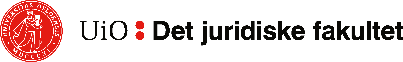 Mal for tidsplan i SøknadsprosessI denne tidsplanmalen (hovedsakelig for søknader til Forskningsrådet) kan du selv definere oppgaver og roller i en søknadsprosess iht. egne rutiner og arbeidsfordeling*Avslåtte prosjektsøknader kan ofte bearbeides til å passe andre programmer og finansieringskilder.Kilde: http://www.uio.no/for-ansatte/arbeidsstotte/fa/finansiering/internt/jus/forskning-soke-stotte/tidsplan-forskningsradet/ (Malen er blitt tilpasset)TemaUke -12Uke -10Uke -6Uke -4 Uke -3 til -2Uke -1Dag -1Dag 0Uke +12ProsjektbeskrivelseSkisseMal prosjektbeskrivelseProsjektutkast til evalueringFerdigstille prosjektbeskrivelseLaste opp prosjektbeskrivelseEvaluering av tilslag/avslag*KvalitetssikringGodkjenne prosjektidéAvklaring om frikjøpEvaluere prosjektutkastGodkjenne prosjektbeskrivelseEvaluering av tilslag/avslag*BudsjetteringUtarbeide grovbudsjettBudsjettering Endelig budsjettEndelig budsjett legges innEvaluering av tilslag/avslag*Kommunikasjon og formidlingKommunikasjonsplan (Communication and Dissemination)Kvalitetssikring kommunikasjons- og formidlingsplanEvaluering av tilslag/avslag*SamarbeidspartnereDialog med samarbeidspartnereDialog med samarbeidspartnereLetters of intentEvaluering av tilslag/avslag*SøknadsskjemaOpprette søknadsskjemaFylle ut formaliaMilepælsplanLaste opp alle vedleggSkjemakontroll/sende inn foreløpig versjonSende inn endelig versjonEvaluering av tilslag/avslag*